Załącznik nr 2 do Uchwały nr II/26/2024 Rady Gminy Kobylnica z dnia 23 maja 2024 r.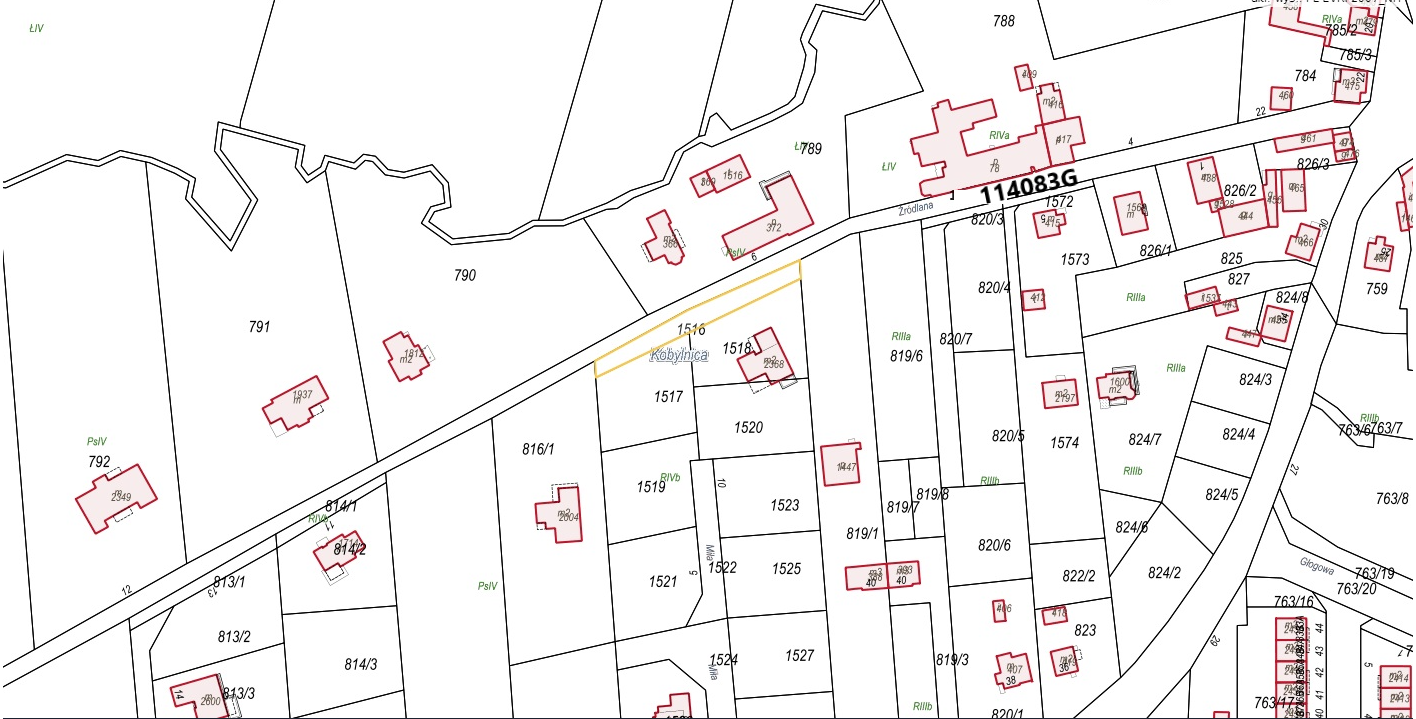 